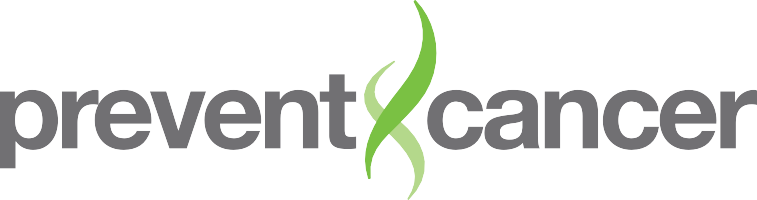 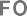 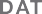 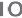 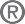 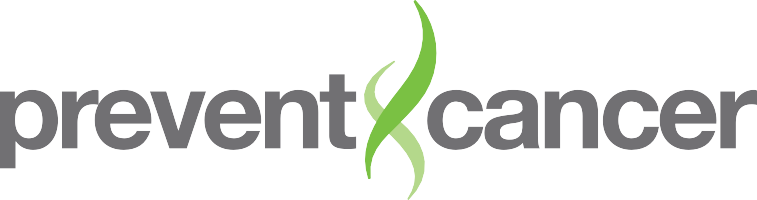 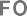 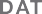 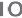 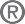 [Fecha]Estimado padre o tutor:En la escuela se ofrecerá una sesión a su hija adolescente sobre la salud del seno y temas relacionados con el cáncer de seno. Entre otros temas, se incluirá información sobre los riesgos del cáncer de seno, las mamografías, y los mitos y realidades sobre el cáncer de seno.La sesión informativa forma parte del “Project Early Awareness”, un proyecto de sensibilización temprana, que en su inicio se elaboró para educar a las jóvenes de 10º, 11º y 12º grado en Washington, DC, donde las mujeres presentan una tasa de muerte de cáncer de seno muy alta. El programa ayudará a las alumnas a entender el cáncer de seno, saber por qué es importante reconocer lo que es normaly notar si hay un cambio. Además, llevarán un paquete informativo al hogar para que otras mujeres de la familia se informen acerca de programas de mamografías locales y para ayudar a disipar los mitos y miedos relacionados con el cáncer de seno y las mamografías.No se anticipa ningún riesgo por participar en el programa. Hay un riesgo improbable de que su hija sienta algo de ansiedad o temor acerca de la salud de los senos después de la sesión. La sesión se realizará dentro del horario habitual de clases, en el curso más apropiado en la escuela secundaria de su hija. En general, estas sesiones duran entre 45 y 60 minutos. Es muy probable que la sesión sobre el cáncer de seno se lleve a cabo durante el horario de la clase de gimnasia, inglés o educación para la salud. Un educador de salud les enseñará sobre los riesgos del cáncer de seno y la importancia de la sensibilización sobre la salud del seno.Al educar a las niñas a una edad temprana, el proyecto de sensibilización temprana busca inculcar buenos hábitos de salud del seno, calmar el miedo acerca del cáncer de seno y alentar a las jóvenes a hacerse la mamografía cuando crezcan.Le aseguramos que la información que se recolecta como parte de este proyecto no se vinculará a ninguna alumna en particular.Las pruebas de conocimiento que se administrarán contienen un código numérico que solo identifican a la escuela, no a las alumnas. Las pruebas no llevan nota y no afectan de ninguna manera la graduación escolar. Su hija no recibirá dinero alguno por su  participación.Aunque usted esté de acuerdo con que su hija participe en el programa, ella de igual manera tendrá la opción de retirarse del programa y no participar de la sesión, sin consecuencias negativas en [agregar nombre de la escuela].Si tiene cualquier comentario o pregunta, por favor, comuníquese con [nombre] al [número de teléfono]  o[dirección de correo electrónico].Atentamente,[Nombre] [Cargo]www.PreventCancer.org